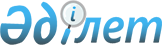 О мерах по поддержке и развитию Аральского регионаПостановление Правительства Республики Казахстан от 29 августа 2001 года N 1121

      В целях улучшения жизненного уровня населения и стабилизации экологической обстановки в Аральском регионе Кызылординской области Правительство Республики Казахстан постановляет: 

      1. Утвердить прилагаемый План мероприятий "О мерах по поддержке и развитию Аральского региона" (далее - План). 

      2. Центральным и местным исполнительным органам принять меры по исполнению утвержденного Плана. 

      3. Акиму Кызылординской области ежемесячно не позднее 10 числа месяца представлять информацию в Правительство Республики Казахстан о ходе выполнения Плана. 

      4. Контроль за исполнением настоящего постановления возложить на Первого заместителя Премьер-Министра Республики Казахстан Ахметова Д.К. 

      5. Настоящее постановление вступает в силу со дня подписания. 

 

     Премьер-Министр  Республики Казахстан  

                                                       Утвержден                                              постановлением Правительства                                                  Республики Казахстан                                            от 29 августа 2001 года N 1121  



 

                              План мероприятий          "О мерах по поддержке и развитию Аральского региона"__________________________________________________________________________  N !        Мероприятие              !Ответственные! Форма     ! Срок      п/п!                                 !за исполнение!завершения !исполнения ___________________________________________________________________________                             Инфраструктура                         1.    1.1 Рассмотреть возможность     Министерство  Информация   4 квартал    включения проектов                 экономики и       в        2002 года    "Усовершенствование ирригационно-  торговли,     Правительство    дренажных систем Кызылординской    Министерство    области", "Строительство станции   транспорта и    биологической отчистки сточных     коммуникаций,    вод в городе Кызылорде",           Министерство     "Реконструкция автомобильной       природных    дороги Кызылорда-Жезказган" в      ресурсов и    Программу государственных          охраны     инвестиций                         окружающей                                       среды,                                       Министерство                                       сельского                                       хозяйства       1.2 Включить проект             Министерство  Включение    4 квартал    "Строительство мостового перехода  экономики и   в ПГИ на     2001 года    через реку Сырдарья у города       торговли,     2001-2004    Кызылорды" в проект Программы      Министерство  годы    государственных инвестиций на      транспорта и    2001-2003 годы                     коммуникаций 2. Подготовить проектно-сметную       Министерство  Информация   4 квартал    документацию на строительство      транспорта и       в       2001 года    мостового перехода через реку      коммуникаций  Правительство    Сырдарья у города Кызылорда и     реконструкцию автомобильной     дороги Кызылорда-Жезказган 3. Оказать содействие в реализации    Министерство  Информация   3 квартал    проекта "Реконструкция и           экономики и       в        2001 года    расширение водопроводно-           торговли,     Правительство    канализационных сетей города       аким    Кызылорда" за счет средств         Кызылординской    международного гранта              области                             По проблемам экологии 4. Ускорить реализацию проекта        Министерство  Информация   3 квартал    "Регулирование русла реки          природных         в        2001 года    Сырдарьи и сохранение северной     ресурсов и    Правительство    части Аральского моря"             охраны                                       окружающей                                       среды,                                       Министерство                                       финансов,                                       Министерство                                       экономики и                                       торговли  5. Продолжить работу по обеспечению   Министерство  Включение    3 квартал    отдаленных населенных пунктов      экономики и   в ПГИ на     2001 года    Аральского региона качественной    торговли,     2002-2004    питьевой водой, завершению         Министерство  годы    строительства Арало-               природных     Сарыбулакского, Жиделинского и     ресурсов и    Октябрьского групповых             охраны     водопроводов                       окружающей                                       среды, аким                                       Кызылординской                                       области 6. Предусматривать ежегодное          Министерство  Информация   4 квартал    выделение средств на проведение    природных         в        2001 года    лесомелиоративных работ на         ресурсов и    Правительство    осушенном дне Аральского моря и    охраны    создание питомника по выращиванию  окружающей    посадочного материала на участке   среды    Акбай, в пределах средств,     предусматриваемых в     республиканском бюджете на эти     цели 7. Изучить и разработать мероприятия  Министерство  Информация   Октябрь    по обеспечению сохранности         природных         в        2001 года    растительного и животного мира     ресурсов и    Правительство    заповедника "Барсакелмес"          охраны                                       окружающей                                       среды 8.   8.1. Предусмотреть увеличение    Министерство  Информация   4 квартал    государственного заказа до 12      природных         в        2001 года    млн. штук сеголеток в год за счет  ресурсов и    Правительство    и в пределах средств по бюджетной  охраны    программе "Воспроизводство рыбных  окружающей    запасов (молоди рыб)";             среды,                                       Министерство                                       экономики и                                       торговли      8.2. Обеспечить финансирование   Министерство  Информация   4 квартал    по реконструкции прудового         экономики и       в        2001 года    хозяйства, инкубационных цехов и   торговли,     Правительство    цеха по изготовлению стекло-       Министерство    пластиковых лодок Камышбалыкского  природных    рыбопитомника                      ресурсов и                                       охраны                                       окружающей                                       среды, аким                                       Кызылординской                                       области 9. Провести работы по изучению        Министерство  Информация   4 квартал    и оценке влияния комплекса         иностранных       в        2001 года    "Байконур" на окружающую среду     дел,          Правительство    и здоровье населения с участием    Министерство    российской стороны                 природных                                       ресурсов и                                       охраны                                       окружающей                                       среды,                                       Министерство                                       энергетики                                       и минеральных                                       ресурсов,                                       Агентство по                                       делам здраво-                                       охранения,                                       Министерство                                       образования                                       и науки 10. Разработать комплексную научно-    Министерство Постановление 1 квартал    техническую программу по решению   природных    Правительства 2002 года    проблем Аральского региона,        ресурсов и    включая вопросы проведения         охраны    комплексного исследования          окружающей    состояния бывшего биологического   среды,    полигона на острове Возрождение    Агентство    и открытия в городе Кызылорде      по делам    Центра по мониторингу окружающей   здраво-    среды и охраны здоровья населения  охранения,                                       Министерство                                       образования                                       и науки,                                       Министерство                                       иностранных                                       дел,                                       Министерство                                       обороны11. Ужесточить контроль за             Министерство  Отчет в      4 квартал    выполнением недропользователями    энергетики и  Правительство  2001     нефтяных и газовых месторождении   минеральных                  года    Южно-Тургайской впадины            ресурсов,    Арыскумского прогиба контрактных   Министерство    условий по охране окружающей среды природных    и по итогам 2001 года представить  ресурсов и    отчет Правительству Республики     охраны    Казахстан                          окружающей                                       среды                           Сельское хозяйство12. Продолжить работу по               Аким         Предложение   4 квартал    диверсификации сельскохозяйствен-  Кызылордин-  Правительству 2001 года    ного производства, внедрению       ской области,    новой техники и водосберегающих    Министерство    технологий возделывания            сельского    сельскохозяйственных культур,      хозяйства    улучшению селекционно-племенной     работы в животноводстве                              Промышленность13. Предусмотреть включение в          Министерство Включение     4 квартал    Программу государственных          экономики и  в ПГИ на      2001 года    инвестиций на 2002-2003 годы       торговли,    2002-2004    проекта по переводу                Министерство годы    теплоэнергоисточников и жилищно-   энергетики и    коммунального сектора города       минеральных    Кызылорды на использование газа    ресурсов,    с месторождения Южно-Тургайской    аким    впадины в соответствии с           Кызылординской    постановлением Правительства       области    Республики Казахстан от 26     февраля 2001 года N 281  P010281_    "О мерах по комплексному и     эффективному использованию     попутных и природных газов     нефтяных и газовых месторождений     Южно-Тургайской впадины     Арыскумского прогиба"14.   14.1. Принять меры к ускорению   Министерство Отчет в       1 квартал    освоения разведанных запасов       энергетики и Правительство 2002 года    углеводородного сырья              минеральных    Приаральского региона, а также     ресурсов,    проведению геолого-разведочных     ННК     работ по выявлению перспективных   "Казахойл"     структур залежей углеводородного   Министерство Отчет в       Ноябрь    сырья и других полезных            энергетики и Правительство 2001 года    ископаемых. Обеспечить контроль    минеральных    над выполнением недропользовате-   ресурсов,    лями, осуществляющими геолого-     аким    разведочные работы в Приаральском  Кызылординской    регионе, лицензионных и            области    контрактных обязательств;      14.2 Совместно с недропользова-  Министерство Отчет в       Постоянно    телями месторождений Южно-         энергетики   Правительство    Тургайского прогиба согласовать    и минеральных    проект технико-экономического      ресурсов,    обоснования утилизации попутных    аким    газов и ускорить его реализацию    Кызылординской    в соответствии с постановлением    области    Правительства Республики Казахстан     от 26 февраля 2001 года N 281  P010281_    "О мерах по комплексному и     эффективному использованию     попутных и природных газов     нефтяных и газовых месторождений     Южно-Тургайской впадины     Арыскумского прогиба";      14.3. Обеспечить жесткий     контроль над соблюдением     утвержденных сроков реализации     проекта утилизации попутного газа     нефтяных и газовых месторождений     Южно-Тургайской впадины                               Образование15.   Принять начиная с 2002 года      Министерство Информация в  2 квартал    меры по укреплению материально-    образования  Правительство 2002 года    технической базы Кызылординского   и науки    государственного университета     имени Коркыт-Ата                        Малое предпринимательство16.   Провести анализ и выработать     Агентство по  Информация   Октябрь    дополнительные меры по реализации  регулированию     в        2001 года    региональной Программы развития и  естественных  Правительство    поддержки малого предприниматель-  монополий,    ства в Кызылординской области на   защите    2001-2001 годы                     конкуренции                                         и поддержке                                       малого                                       бизнеса, аким                                       Кызылординской                                       области ___________________________________________________________________________     (Специалисты: Мартина Н.А.,                   Пучкова О.Я.)
					© 2012. РГП на ПХВ «Институт законодательства и правовой информации Республики Казахстан» Министерства юстиции Республики Казахстан
				